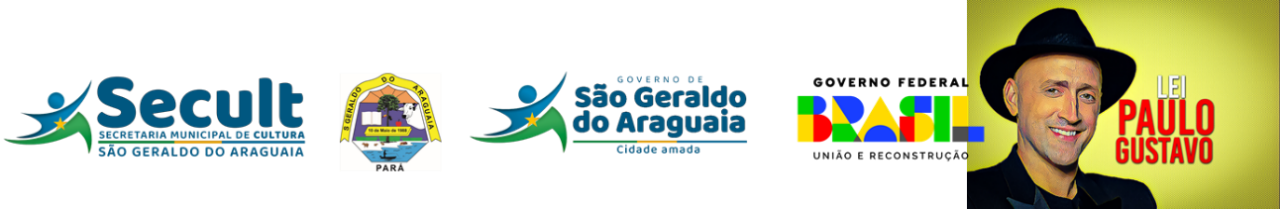 Edital: 001/2023- SECRETARIA MUNICIPAL DE CULTURA CHAMADA PÚBLICA PARA SELEÇÃO DO CURSO DE AUDIVISUAL COM OCUPAÇÃO DO CINE SAGAO Projeto CINE SAGA em parceria com a Prefeitura Municipal de São Geraldo do Araguaia, por meio da Secretaria Municipal de Cultura em parceria com Faculdade de Artes Visuais/ILLA UNIFESSPA, informa aos interessados que estão abertas as inscrições para as Artes cinematográficas e de audiovisual, “mostre ao mundo o poder da imagem e do som”, torna público o presente no uso deste chamamento, a partir de 22 de agosto até dia 05 de setembro 2023. CHAMADA PÚBLICA, nos termos a seguir:1. APRESENTAÇÃO1.1. A presente Chamada Pública é uma ação voltada ao fortalecimento, divulgação e fomento às Artes Visuais através da Lei Paulo Gustavo em todo território municipal, fortalecendo essa linguagem como parte da política pública da cultura do Município de São Geraldo do Araguaia.2. EDITAL DE FOMENTO AO AUDIOVISUAL PROMOVE CURSO GRATUITO DE PRODUÇÃO DE FICÇÃO E DOCUMENTÁRIOS.2.1 podendo ser através de equipamentos e ferramentas mais viáveis. 3. DAS DISPOSIÇÕES PRELIMINARES3.1. Nenhum candidato poderá alegar desconhecimento das normas e condições estabelecidas neste edital para eximir-se de qualquer responsabilidade.3.2. O Processo Seletivo será regido por este Edital. 3.3. A Seleção será realizada em duas fases, sendo a primeira em forma de uma prova escrita, de Língua Portuguesa, com caráter eliminatório e classificatório, constituída de quatro questões de modelo analítico-discursivo. As questões serão baseadas nos textos e nos filmes indicados. A Secretaria de Cultura Municipal – São Geraldo do Araguaia através da Comunicação terão a incumbência de divulgar as informações relacionadas a este Processo de Seleção.3.4. O Projeto CINE SAGA indica uma lista de filmes, que consta no Edital, para realizar a prova da primeira etapa. Os inscritos podem adquirir ASSISTIR PELOS LINKS sugeridos, localizada NAS PLATAFORMAS DIGITAIS, https://youtu.be/9BzgVCsGmxU A Guerreira Gavião, https://youtu.be/LaZIt6KSFaw Cadê Calabar? – Filme, https://youtu.be/Vf3W0w8li6M A aventura da primeira bicicleta. 4.5. Fica instituída a comissão de matrícula na Secretaria de Cultura compostas pelos membros natos: Diretor e coordenador de Cultura.4..6. A oferta de vagas será garantida mediante o número mínimo de 21 (vinte e um) alunos selecionados.5. DO CURSO. 5.1. Será ofertado no âmbito do presente edital o curso de audiovisual: Roteirista – Diretor – Produtor. 6. DAS VAGAS 6.1. Serão ofertadas 21 (vinte uma) vagas no curso básico.7. DA MATRÍCULA 7.1. O processo de matrícula dos alunos compreenderá duas fases: 7.2. PRÉ-MATRÍCULA - será realizada por meio da Secretaria de Cultura limites das vagas disponíveis nos termos deste Edital, no período compreendido entre os dias 22 de agosto a 05 de setembro de 2023. 7.3 A efetivação da pré-matrícula obedecerá à ordem de preenchimento do formulário, sem nenhum custo para o aluno.7.4. Ao final do preenchimento da pré-matrícula, que deverá ser analisada pelo (a) candidato (a) antes de concluí-la. 7.5. No ato da confirmação de matrícula, o (a) candidato (a) deverá comparecer ao local da inscrição munido de original e cópia dos seguintes documentos:1 Certificado ou declaração de Conclusão do Ensino Fundamental ou médio de escola pública;2 Carteira de Identidade (RG) ou similar; 3 Cadastro de Pessoa Física (CPF);4 Comprovante de residência recente (água, luz, telefone fixo ou móvel); 8. DA CERTIFICAÇÃO8.1. Somente será expedido certifica de conclusão do curso de audiovisual, quando cumpridos as etapas, inclusive a apresentação do produto final, seja um documentário ou curta de ficção, com tempo mínimo 05 minutos.9. DAS DISPOSIÇÕES GERAIS 9.1. As vagas serão distribuídas uma vaga para cada comunidade ou bairros de São Geraldo do Araguaia – para sede fica total de vagas os restantes a serem preenchidas, num total de 21 vagas ao todo.  9.2. Os candidatos que deixarem de atender a quaisquer dos prazos previstos pelo edital perderão, automaticamente, o direito à vaga. 9.3. Os candidatos poderão obter informações sobre o Processo de Matrícula 2023 por meio da Secretaria de Cultura de São Geraldo do Araguaia. 9.4. A MATRÍCULA do candidato implicará a aceitação das normas, contidas neste Edital e demais comunicados que venham a ser publicados.9.5. Este Edital poderá sofrer alterações, que serão imediatamente divulgadas por meio da Secretaria de Cultura de São Geraldo do Araguaia.9.6. As dúvidas sobre o presente Edital poderão ser consultadas na Secretaria de Cultura de São Geraldo do Araguaia, bem como pelo telefone – (94) 98428 8854. 9.7. Os casos omissos serão analisados pela Comissão Municipal Organizadora e Executora do Processo Seletivo. CINE SAGA. __ de ___ de 2023.Deverá ser apresentado:I - Detalhamento da metodologia de mediação/formação; eII - Apresentação do currículo dos profissionais mediadores/formadores.                       São Geraldo do Araguaia-Pa.,  22 de agosto de 2023.JEFFERSON OLIVEIRAPrefeito Municipal           Silvana de Souza                                          Elcivan Irineu BarbosaSecretária Municipal de Cultura                            Diretor Mun. de CulturaPROCESSO SELETIVO NOVOS ALUNOS                                                                    Cronograma de matrículasPROCESSO SELETIVO NOVOS ALUNOS                                                                    Cronograma de matrículas22 de agosto de 2023Publicação do Edital22 de agosto a 05 de setembro de 2023Pré-Matrícula06 de setembro de 2023Publicação do Resultado dos Pré-Matriculados08 de setembro de 2023Confirmação de Matrículas15 de setembro de 2023Início das aulasCATEGORIASQTD DE VAGAS AMPLA CONCORRÊNCICOTAS PESSOAS NEGRASCOTAS INDÍGENASTOTALInciso III |- Ação de Formação audiovisual15 vagas4 vagas 2 vagas21 vagasGRADES DE CURSOSRoteirista – 10 horas Direção – 10 horas Produtor – 10 horas30  horas